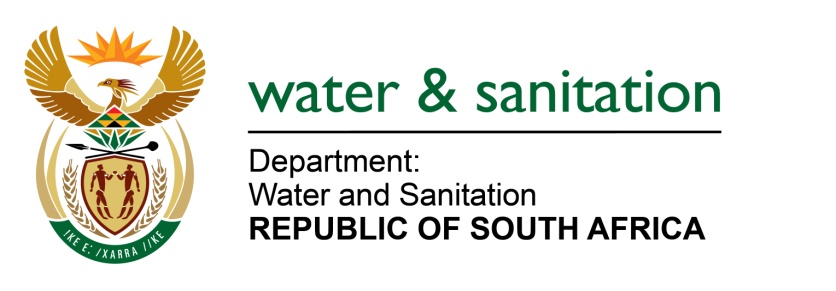 NATIONAL ASSEMBLYFOR WRITTEN REPLYQUESTION NO 1023DATE OF PUBLICATION IN INTERNAL QUESTION PAPER:  11 APRIL 2016(INTERNAL QUESTION PAPER NO. 10)1023.	Mr L J Basson (DA) to ask the Minister of Water and Sanitation:(1)	With reference to her statements made during the debate on the State of the Nation Address on 16 February 2016 in Parliament (details furnished) that plans were under way to drill new and refurbish existing boreholes, (a) how many boreholes will be drilled in each province during the next three financial years, (b) where will the specified boreholes be drilled, (c) which communities will benefit in each case and (d) what will the cost be (i) per meter for drilling and (ii) per borehole drilled; (2)	Whether her department has issued any tenders for the drilling of the specified boreholes; if not, why not; if so, (a) who has been appointed to date to (i) drill and (ii) equip the specified boreholes and (b) what is the estimated costs for each province in this regard;(3)	(a)How many existing boreholes will be refurbished, (b) at what cost and (c) where are the existing boreholes situated in each case?				NW1155E---00O00---REPLY:(1)   	Refer to the table 1 below which indicates the number of boreholes planned to be drilled in each province during the next three financial years including communities that will benefit. 	It should be noted that the drilling costs are mostly dictated by the geological and drilling conditions, diameter required, required depth, and the length and type of casing installed.	Table 1: Planned  Boreholes to be drilled for the financial year 2016/17-2018/19 (2)	Tenders for drilling of the specified boreholes have not yet been issued. No service providers have been appointed to date. However my Department has advertised National Bids for Drilling, Testing, and Hydrogeological Consulting Services. The estimated costs per province are as indicated in table 1 above. (3)	 Table 2 below indicates existing boreholes to be refurbished per province.Table 2: Existing Boreholes to be refurbished per Province ---00O00---(1)(a) Number of Boreholes to be drilled(1)(b) ProvinceDistrict MunicipalityLocal Municipality(1)(c) Number of villages or communities(1)(d) Total Estimated costs300LimpopoCapriconWaterbergVhembeAganangBluebergMolemolePolokwaneMokgalakwena191R287.6 million250Eastern CapeOR TamboChris HaniAlfred NzoJoe Gqabi AmatholeMaletswaiMnqumaNyandeniSakhisizwe377R196.3 million 90MpumalangaGert SibandeNkangalaEhlanzeniLekwaMsukalingaThembisile HaniDr JS Moroka62R44 million200Northern CapeNamakwaZF MgcawuPixley ka SemeJTGHantamKaroo HooglandRichtersveldKammiesbergNama KhoiMierKareebergJoe Morolong47R100 million 23North WestDr.Ruth Sekgomotsi MompatiBojanalaMoses KotaneMoreteleRustenburgKgetlengrivierRamotshere-MoiloaMahikengDitsobotlaRatlou185R 11.5 million 164Free StateThabo- MofutsanyaneMangaung-MetroMaluti A PhofungMangaung MetroNalediNgwatheSetsotoNketoanaXhariep120R82 million 16Western CapeCape WinelandsCentral KarooBergrivierWitzenbergPrince Albert3R1.6 million  190Kwazulu NatalUthukelaZululandUmkhanyakudeIlembeHarry GwalaJoziniMtubatubahlabisaUmhlabayingana272R42 million (3)(a) Number of Boreholes to be refurbishedProvinceDistrict Municipality(3)(b) Local MunicipalityNumber of villages or communities(3)(c) Total Estimated costs800LimpopoMopaniSekhukhuneElias MotswalediMakhuduthamagaTubatseGreater Tzaneen935R200 million25Eastern CapeAmatholeJoe GqabiChris HaniAlfred NzoOR TamboIngquza HillMatatieleNtabankuluEmalahleniElundiniMbhashe19R11.1 million 96MpumalangaGert SibandeNkangalaEhlanzeniChief Albert LuthuliThembisile67R34.2 million50Northern CapeNamakwaJTGKammiersbergJoe Morolong13R25 million 30North WestDr Ruth Sekgomotsi MompatiBojanalaMoses KotaneMoretele180R15 million 123Free StateThabo- MofutsanyaneXhariepMaluti A PhofungNalediNgwatheSetsotoNketoanaXhariep18R61.5 million17Western CapeCape WinelandsEdenWitzenbergOudtshoorn2R3.4 million106Kwazulu NatalUthukelaUmkhanyakudeJoziniMtubatubaHlabisaUmhlabayingana150R53 million 